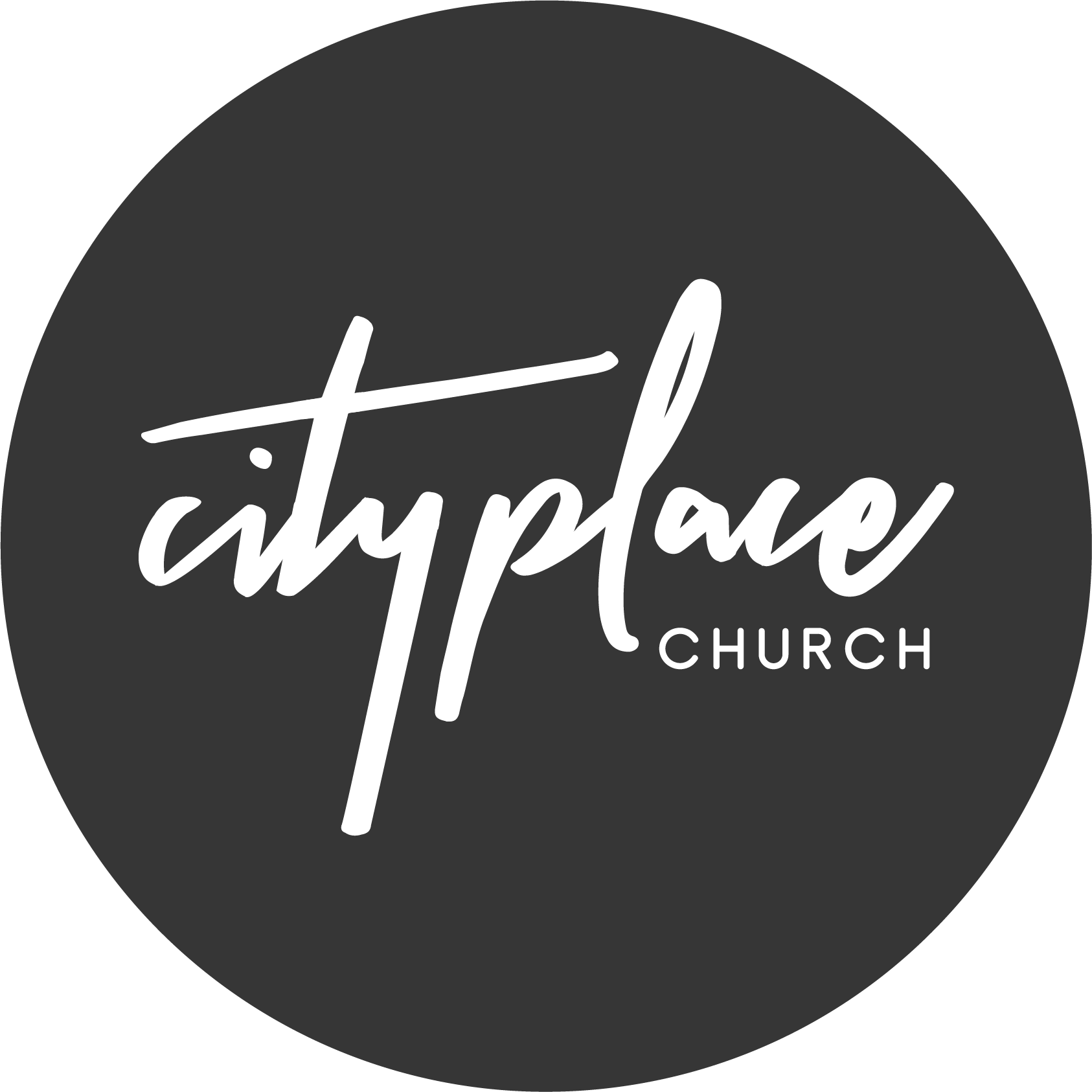 Praying Bold Prayer Week 3 | January 2024 | Pastor Damon MooreLuke 11:9-13 NLT “And so I tell you, keep on asking, and you will receive what you ask for. Keep on seeking, and you will find. Keep on knocking, and the door will be opened to you. 10 For everyone who asks, receives. Everyone who seeks, finds. And to everyone who knocks, the door will be opened. 11 “You fathers—if your children ask for a fish, do you give them a snake instead? 12 Or if they ask for an egg, do you give them a scorpion? Of course not! 13 So if you sinful people know how to give good gifts to your children, how much more will your heavenly Father give the Holy Spirit to those who ask him.”Bold Prayer: ______________________________________________________In the midst of being a praying people, we don’t want to be a__________________________ people.Psalm 51:11 Do not cast me away from Your presence, And do not take Your Holy Spirit from me.In the Old Testament ‘Spirit’ is translated as: ruwach  wind; breath, a violent exhalation; blast of breath | Genesis 1:1-2In the New Testament, ‘Spirit’ is the word: pneuma - a current of air, blast of breath, a strong breeze; or spirit.John 16:13 NKJV However, when He, the Spirit of truth, has come, He will guide you into all truth; for He will not speak on His own authority, but whatever He hears He will speak; and He will tell you things to come. So often, our lives and prayer is spiritless because we are ______________________ of the Holy Spirit or we _______________________ Him.Acts 19:1-3 While Apollos was at Corinth, Paul took the road through the interior and arrived at Ephesus. There he found some disciples 2 and asked them, "Did you receive the Holy Spirit when you believed?" They answered, "No, we have not even heard that there is a Holy Spirit.”
Acts 7:51"You stiff-necked people, with uncircumcised hearts and ears! You are just like your fathers: You always resist the Holy Spirit!Who is the Holy Spirit? Why target our prayer to Him?He is a _______________________________________ - John 14:16He is a _____________________________________________ - John 14:16 KJVHe is a _____________________________________________ - John 16:13Isaiah 30:21 “Whether you turn to the right or to the left, your ears will hear a voice behind you, saying, ‘This is the way; walk in it.’”He is a _____________________________________________ - John 16:8He is a _____________________________________________ - John 14:16 BOLD PRAYER: __________________________________________________________Micah 2:7 You who are named the house of Jacob“Is the Spirit of the Lord restricted? Are these His doings? Do not My words do good To him who walks uprightly?In the midst of being a praying people, we don’t want to be a ___________________________ people.Acts 1:4-5, 8 On one occasion, while (Jesus) was eating with them, he gave them this command: "Do not leave Jerusalem, but wait for the gift my Father promised, which you have heard me speak about. 5 For John baptized with water, but in a few days you will be baptized with the Holy Spirit…”8 But you will receive power when the Holy Spirit comes on you; and you will be my witnesses in Jerusalem, and in all Judea and Samaria, and to the ends of the earth." Zechariah 4:6 So he answered and said to me: “This is the word of the Lord to Zerubbabel: ‘Not by might nor by power, but by My Spirit,’ Says the Lord of hosts.Luke 4:18 “The Spirit of the Lord is upon Me, Because He has anointed Me To preach the gospel to the poor; He has sent Me to heal the brokenhearted, To proclaim liberty to the captives And recovery of sight to the blind, To set at liberty those who are oppressed;BOLD PRAYER: __________________________________________________________In the midst of being a praying people, we don’t want to be a people _________________ __________________________________________________________ 2 Corinthians 3:17 Now the Lord is the Spirit; andwhere the Spirit of the Lord is, there is liberty.Psalm 51:11 Do not cast me away from Your presence, And do not take Your Holy Spirit from me.Fact: When I pursue knowing the Holy Spirit, my ___________________________________.John 4:22-24 NKJV You worship what you do not know; we know what we worship, for salvation is of the Jews. 23 But the hour is coming, and now is, when the true worshipers will worship the Father in spirit and truth; for the Father is seeking such to worship Him. 24 God is Spirit, and those who worship Him must worship in spirit and truth.”BOLD PRAYER: __________________________________________________________